                          DAROVACÍ SMLOUVA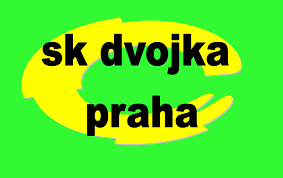 uzavřená podle § 2055 a násl. zákona č. 89/2012 Sb., občanský zákoník, v platném znění (dále jen „občanský zákoník“)Smluvní stranyNázev/ Jméno, příjmení: 		              (doplnit)IČ/ Datum narození: 			(doplnit)Sídlo / Bydliště:				(doplnit)Zastoupena /                                                   (doplnit)(dále také jen „dárce“)aNázev:                                             SK Dvojka Praha z.s.IČ: 	 			49625519Sídlo:				 U Nových domů II. 532/11, 140 00 Praha 4              Zastoupena:                                     Josefem Tůmou, předsedou               Bankovní účet:                                361947021/0100, vedený u Komerční banky, a.s.      (dále také jen „obdarovaný“)Předmět smlouvyPředmětem smlouvy je poskytnutí peněžitého daru ve výši (doplnit),- Kč, slovy: (doplnit) korun českých (dále jen „dar“) Dar je poskytnut na činnost SK Dvojka Praha z.s.   Další ujednání v souvislosti s darovánímDárce se touto smlouvou zavazuje poskytnout výše uvedený a obdarovaný dar přijímá. Dárce poskytne dar převodem na výše uvedený bankovní účet není-li to v rozporu s právními předpisy.Obdarovaný podpisem této smlouvy potvrzuje přijetí daru a prohlašuje, že ho použije k dárcem určeným účelům.Závěrečná ustanoveníZměny této smlouvy lze činit pouze po dohodě obou stran písemnou formou. Tato smlouva, jakož i práva a povinnosti vzniklé na základě této smlouvy nebo v souvislosti s ní, se řídí zákonem č. 89/2012 Sb. ve znění pozdějších předpisů, občanský zákoník a ostatními právními předpisy České republiky.Tato smlouva je uzavřena ve dvou (2) vyhotoveních, z nichž každá strana obdrží po jednom (1) vyhotovení.Strany po přečtení této smlouvy prohlašují, že souhlasí s jejím obsahem, že tato smlouva byla sepsána vážně, určitě, srozumitelně a na základě jejich pravé a svobodné vůle, na důkaz čehož připojují níže své podpisy.                  V Praze   dne   _________			             V Praze   dne   _________                  ________________________			              ________________________                                   dárce					             obdarovaný